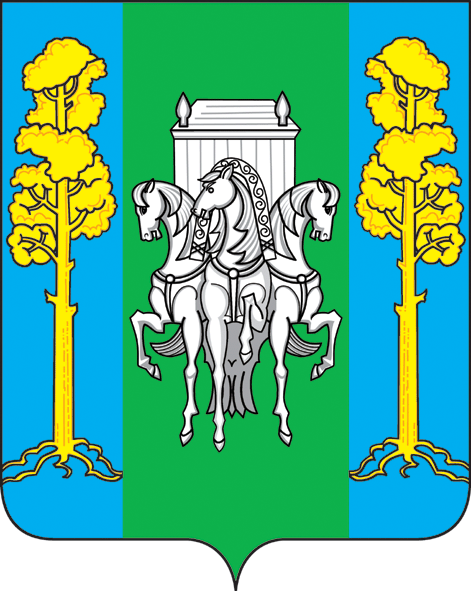 Российская  Федерация                                                                                                 Совет депутатов Кленовского сельского поселения                                        четвертого созываРЕШЕНИЕ15.01.2019 г.                                                                                  № 16О внесении изменений и дополнений                                                                                в Устав муниципального образования                                                         Кленовское сельское поселениеВ целях приведения Устава муниципального образования Кленовское сельское поселение, принятого решением Совета депутатов Кленовского сельского поселения от 18 мая 2015 года, в соответствии с действующим законодательством Российской Федерации, Совет  депутатов Кленовского сельского поселения   РЕШИЛ: 1. Внести следующие изменения и дополнения в Устав муниципального образования Кленовское сельское поселение:Часть 1 статьи 4 «Права органов местного самоуправления Кленовского сельского поселения на решение вопросов, не отнесенных к вопросам местного значения Кленовского сельского поселения» дополнить пунктом 16 следующего содержания:     «16) осуществление мероприятий по защите прав потребителей, предусмотренных Законом Российской Федерации от 7 февраля 1992 года 
№ 2300-1 «О защите прав потребителей».Дополнить Устав статьей 12.1 «Староста сельского населенного пункта» следующего содержания: «1. Для организации взаимодействия органов местного самоуправления и жителей сельского населенного пункта при решении вопросов местного значения в сельском населенном пункте, расположенном в сельском поселении или на межселенной территории, может назначаться староста сельского населенного пункта.2. Староста сельского населенного пункта назначается представительным органом муниципального образования, в состав которого входит данный сельский населенный пункт, по представлению схода граждан сельского населенного пункта из числа лиц, проживающих на территории данного сельского населенного пункта и обладающих активным избирательным правом.3. Староста сельского населенного пункта не является лицом, замещающим государственную должность, должность государственной гражданской службы, муниципальную должность или должность муниципальной службы, не может состоять в трудовых отношениях и иных непосредственно связанных с ними отношениях с органами местного самоуправления.Законом Пермского края с учетом исторических и иных местных традиций может быть установлено иное наименование должности старосты сельского населенного пункта.4. Старостой сельского населенного пункта не может быть назначено лицо:1) замещающее государственную должность, должность государственной гражданской службы, муниципальную должность или должность муниципальной службы;2) признанное судом недееспособным или ограниченно дееспособным;3) имеющее непогашенную или неснятую судимость.5. Срок полномочий старосты сельского населенного пункта устанавливается пять лет.Полномочия старосты сельского населенного пункта прекращаются досрочно по решению представительного органа муниципального образования, в состав которого входит данный сельский населенный пункт, по представлению схода граждан сельского населенного пункта, а также в случаях, установленных пунктами 1 - 7 части 10 статьи 40 Федерального закона от 06.10.2003г. № 131-ФЗ «Об общих принципах организации местного самоуправления в Российской Федерации».6. Староста сельского населенного пункта для решения возложенных на него задач:1) взаимодействует с органами местного самоуправления, муниципальными предприятиями и учреждениями и иными организациями по вопросам решения вопросов местного значения в сельском населенном пункте;2) взаимодействует с населением, в том числе посредством участия в сходах, собраниях, конференциях граждан, направляет по результатам таких мероприятий обращения и предложения, в том числе оформленные в виде проектов муниципальных правовых актов, подлежащие обязательному рассмотрению органами местного самоуправления;3) информирует жителей сельского населенного пункта по вопросам организации и осуществления местного самоуправления, а также содействует в доведении до их сведения иной информации, полученной от органов местного самоуправления;4) содействует органам местного самоуправления в организации и проведении публичных слушаний и общественных обсуждений, обнародовании их результатов в сельском населенном пункте;5) осуществляет иные полномочия и права, предусмотренные уставом муниципального образования и (или) нормативным правовым актом представительного органа муниципального образования в соответствии с законом Пермского края.7. Гарантии деятельности и иные вопросы статуса старосты сельского населенного пункта могут устанавливаться уставом муниципального образования и (или) нормативным правовым актом представительного органа муниципального образования в соответствии с законом Пермского края»;1.3. Часть 1 статьи 10 «Сход граждан» дополнить пунктом 4.1 следующего содержания:«4.1) в населенном пункте, входящем в состав поселения либо расположенном на межселенной территории в границах муниципального района, по вопросу введения и использования средств самообложения граждан на территории данного населенного пункта»; 1.4.Часть 1 статьи 10 «Сход граждан» дополнить пунктом 7 следующего содержания: «7) в сельском населенном пункте по вопросу выдвижения кандидатуры старосты сельского населенного пункта, а также по вопросу досрочного прекращения полномочий старосты сельского населенного пункта»;1.5.  Статью 10 «Сход граждан» дополнить частью 1.1 следующего содержания:«1.1. В сельском населенном пункте сход граждан также может проводиться в целях выдвижения кандидатур в состав конкурсной комиссии при проведении конкурса на замещение должности муниципальной службы в случаях, предусмотренных законодательством Российской Федерации о муниципальной службе»;1.6. Наименование статьи  2 « Границы Кленовского сельского поселения»  изложить в новой редакции:« Территория и границы Кленовского сельского поселения»;1.7. Статью 2 «Территория и границы Кленовского сельского поселения» дополнить  пунктом 3 следующего содержания:«3.  В состав поселения входят территории следующих населенных пунктов: село Кленовка, село Заболотово, деревня Малые Кизели, деревня Дробины, деревня Шамары, деревня Колоколово»;1.8. Статью 2 «Территория и границы Кленовского сельского поселения» дополнить  пунктом 4 следующего содержания:«4. Административным центром поселения является село Кленовка»;  1.9. В части 1 статьи 3 «Вопросы местного значения» пункт 20 изложить в новой редакции: «20) участие в организации деятельности по накоплению (в том числе раздельному накоплению) и транспортированию твердых коммунальных отходов»;2. Одобрить новую редакцию измененных положений Устава муниципального образования Кленовское сельское поселение.3.  Главе муниципального образования Кленовское сельское поселение в порядке, установленном Федеральным законом от 21.07.2005 года № 97-ФЗ «О государственной регистрации уставов муниципальных образований», представить настоящее Решение на государственную регистрацию.4. Настоящее Решение вступает в силу после государственной регистрации и его официального опубликования (обнародования).Глава Кленовского сельского поселения-                                                                             глава администрации Кленовского сельского поселения               Г.Ю.ПермяковаПредседатель Совета депутатов                                                                           Кленовского сельского поселения                                                    М.Х.Хайрулаев